DOdatek č.  ke Smlouvě o díloFotovoltaická elektrárna – Komenského nám. 1619, Říčanyuzavřená podle § 2586 a následujících zákona č.89/2012 Sb., občanského zákoníku v platném zněníČíslo smlouvy objednatele:	 (Objednatel a zhotovitel společně jsou dále v textu označováni jako „smluvní strany“) Uvedené smluvní strany uzavřely dne 28.8.2019 smlouvu o dílo č. SOD/00418/2019/OIÚ „“ (dále jen „SOD“), jejímž předmětem je závazek zhotovitele provést sjednané výkony a závazek objednatele uhradit za zhotovení díla sjednanou cenu. Na základě vzájemné dohody a v souladu s usnesením Rady města Říčany č. 1955001 ze dne  15.11.2019 uzavírají níže uvedeného dne, měsíce a roku smluvní strany tento dodatek č. 1 ke smlouvě o dílo č. SOD/00418/2019/OIÚ (dále jen „dodatek“): Článek 1. Předmět dodatkuPředmětem tohoto dodatku č. 1 je stanovení méněprací na akci .Realizace stavby je součástí dotačního projektu – FVE MěÚ Říčany, s číslem: CZ.05.5.18/0.0/0.0/17_070/0006853, který je spolufinancován z Operačního programu životní prostředí Článek 2. Předmět plnění 2.1.	Změna předmětu plnění spočívá v méněpracích pro realizaci předmětu díla, tak jak je uvedeno ve změnovém listu stavby č. 1, který je přílohou tohoto dodatku č.  k SOD.Článek 3.  Termíny realizace3.1.	Doba provádění díla se dodatkem č.1  .  Článek 4.  Cena dílaCeny dle ZL uvedeného v čl. 2. tohoto dodatku č. , se sjednávají takto: Původní text Čl. 4, odst 4.1. se nahrazuje novým textem:4.1.	Cena díla je stanovena jako cena smluvní, pevná a neměnná po celou dobu zhotovení díla v rozsahu prací, uvedených v závazné nabídce zhotovitele, a to ve výši:4.1.1. Cena bez DPH ve výši  Kč 4.1.2. DPH ve výši  159.494,27 Kč4.1.3. Celková cena včetně DPH ve výši 918.990,77 Kč.Článek 5. Platební podmínky5.1.    Smluvní strany se, s ohledem na řádné vypořádání dotačního projektu, dohodly na úpravě ustanovení článku č. 5, odst. 5.11 smlouvy, se nahrazuje novým textem: 5.11. Konečnou fakturu je zhotovitel oprávněn vystavit po řádném ukončení díla, po předání celého díla objednateli. Článek 6. Ostatní a závěrečná ustanoveníOstatní ustanovení smlouvy zůstávají v platnosti a nezměněné.Smluvní strany berou na vědomí, že dodatek č. 1 SOD podléhá povinnosti uveřejnění v registru smluv vedeném Ministerstvem vnitra ČR. Smluvní strany se dohodly, že uveřejnění dodatku č. 1 SOD v registru smluv zajistí město Říčany.Tento dodatek č.  nabývá platnosti dnem podpisu a účinnosti dnem uveřejněním v registru smluv vedeném Ministerstvem vnitra ČR.Je sepsán ve 4 vyhotoveních, z nichž objednatel obdrží tři a zhotovitel jedno vyhotovení. Obě smluvní strany souhlasně prohlašují, že obsah a rozsah tohoto dodatku je jim znám a s jeho obsahem souhlasí, což stvrzují svým podpisem.Nedílnou součástí dodatku jsou přílohy: OBJEDNATEL:Město Říčanysídlem:Masarykovo nám. 53/40, 251 01 Říčanyzastoupený:Mgr. Vladimírem Kořenem, starostou města	bankovní spojeníKB, a.s., pobočka Říčanyčíslo účtu:IČO:00240702DIČ:CZ00240702Identifikátor datové schránky:skjbfwdtel.:Email:dále „Objednatel“ ZHOTOVITEL:AMW CZECH s r.o.sídlem:zastoupený:bankovní spojeníčíslo účtu:IČO:DIČ:Identifikátor datové schránkyosoba oprávněná jednat ve věcech technickýchtel.:emaildále „Zhotovitel“Původní cena dle SOD bez DPHcena za vícepráce bez DPHcena za méněpráce bez DPHsoučet cen za vícepráce a méně prácecelková cena, vč. vícepráce a méněpráce bez DPHcelková cena, vč. vícepráce a méněpráce vč. DPH795 012,45 Kč0,00 Kč-35 515,95 Kč-35 515,95 Kč759 496,50 Kč918 990,77 KčV Říčanechdne V dne dne Objednatel:Zhotovitel:………………………………..………………………………..Mgr. Vladimír KořenAleš VančuraAleš Vančurastarosta města	AMV CZECH s.r.o.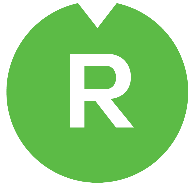 